Circular Externa19 de julio del 2021Dirigida a: Bancos Comerciales del Estado Bancos Creados por Leyes Especiales Bancos Privados Empresas Financieras no Bancarias Otras Entidades Financieras Organizaciones Cooperativas de Ahorro y Crédito Entidades Autorizadas del Sistema Financiera Nacional para la ViviendaAsunto: 	Ultimo día para remitir solicitudes de modificaciones en miembros del Grupo Vinculado a la Entidad mediante el Sistema de Notificaciones. El Intendente General de Entidades FinancierasConsiderando que:Mediante circular externa SGF-2800-2020 SGF-CONFIDENCIAL, del pasado 12 de agosto, se informó sobre la implementación de una plataforma informática denominada “Sistema para la Conformación de Grupos de Interés Económicos”.En el proceso de automatización continua que mantiene esta Superintendencia, actualmente se encuentra en la programación del Módulo del Grupo Vinculado a la Entidad, que permitirá que las entidades supervisadas tramiten los cambios en el grupo vinculado mediante la plataforma indicada, agilizando el trámite considerablemente.Se requiere de un tiempo prudencial para registrar las solicitudes de cambios del grupo vinculado en el sistema actual y que son remitidas por las entidades supervisadas mediante el Sistema de Notificaciones, por lo cual es necesario determinar una fecha final de dicho proceso.Dispone:Establecer como última fecha para recibir notas mediante el Sistema de Notificaciones, para atender solicitudes de inclusión, exclusión y modificaciones de artículos e incisos de vinculación de miembros en el Grupo Vinculado a la Entidad, el próximo viernes 23 de julio del 2021, por lo que posterior a esa fecha, cualquier solicitud que se reciba por este medio será devuelta para que sea tramitada mediante el nuevo sistema automatizado que se encuentra pronto a su liberación.La salida a producción del módulo indicado está programada para los primeros días del mes de agosto, de tal forma que se estará comunicando la fecha exacta, en que las entidades podrán realizar este proceso desde sus oficinas en dicha plataforma. Atentamente,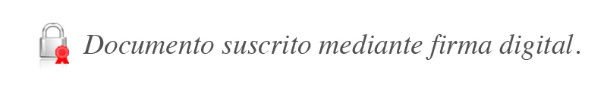 José Armando Fallas MartínezIntendente GeneralJSC/EMS/ALVB/gvl*